H.  AYUNTAMIENTO CONSTITUCIONAL DE IXTLAHUACAN DEL RIO, JALISCO (2018-2021)REGISTRO DE PATRIMONIO MUNICIPAL                         NOMBRE DEL RESGUARDANTE: LIC. JOSE ALONSO GARCIA GONZALEZ                       FECHA: 22 DE OCTUBRE 2018 PUESTO: JEFE DEL AREA JURIDICA                 DEPENDENCIA: H. AYUNTAMIENTO DE IXTLAHUACAN DEL RIO, JALISCO                                          BIENES ASIGNADOS_____________________________________________                                                                                                        ____________________________________________NOMBRE Y FIRMA DEL RESGUARDANTE                                                               NOMBRE Y FIRMA DE LA COORDINADORTARJETA DE RESGUARDO NUMERO DE INVENTARIODESCRIPCIONNUMERO DE SERIECONDICION  FISICA ACTUALOBSERVACIONESVALOR01Escritorio grande color café, patas metálicas cromadas cubierta en  melamina color cafébueno$100002CPU color negro marca HPMXL2020BPEbueno$90003Monitor marca AOK, color negroD3276JAO51704bueno$100004Teclado marca K-mex01509G215496bueno$12005Mouse marca Optical, color negrobueno$50061 Teléfono  fijo, marca Vtech color grishl623171682bueno$25007Archivero metálico, color gris con 4 cajonesbueno$100008Impresora marca epson color tegro, laserbueno6,24009Silla ejecutiva en plástico negro con tapicería azul marinobueno$80010Escritorio negro, con cubierta en tinto con repisa para tecladobueno$50011Silla tubular negro con tapizado azulbueno$15012Silla tubular negro con tapizado azulbueno$15013Silla tubular negro con tapizado azulbueno$15014CPU marca Samsung, color negro022120018389bueno$80015Monito marca AOK, color negroE1660Sbueno$110016Teclado marca True Basix1760705116426Bueno$20017Mouse marca Compaq, color negroFF09390001R9bueno$5018Cesto de basura color negro, plasticobueno$2019Pizarrón de corcho en marco aluminiobueno$18020Carpetero de plástico, color negrobueno$2021Sello oficial con la leyenda “dirección jurídica, Ixtlahuacán del Rio” color negro y en blanco; en plástico, marca Colop printer q 43bueno$260NUMERO DE INVENTARIOFOTOSNUMERO DE INVENTARIOFOTOS01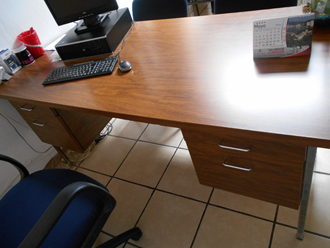 02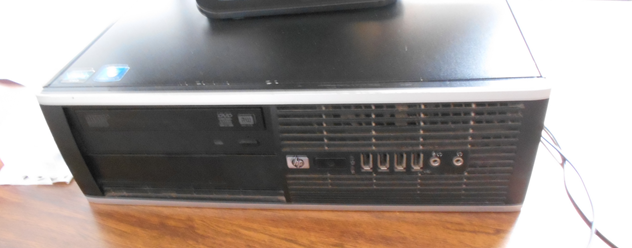 03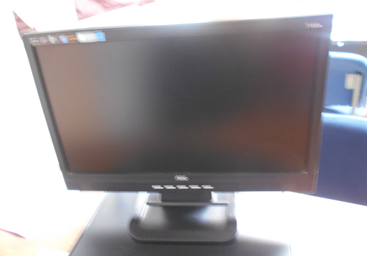 04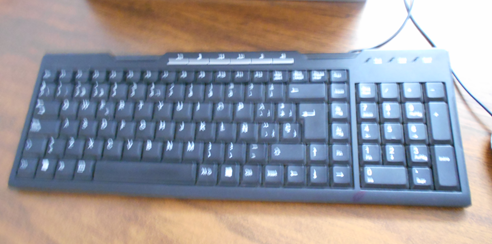 05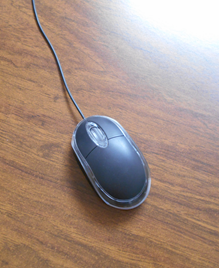 06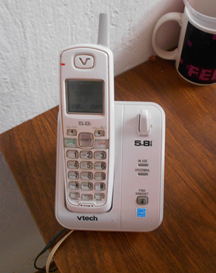 07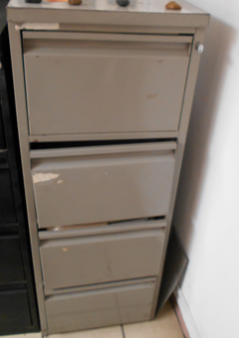 08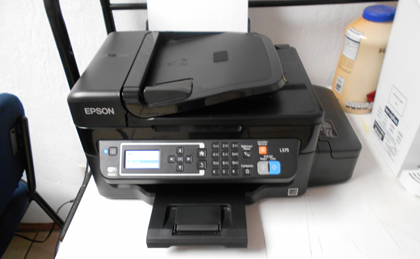 09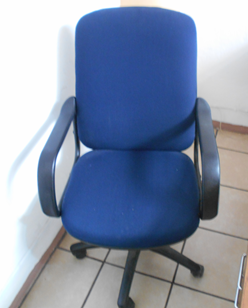 10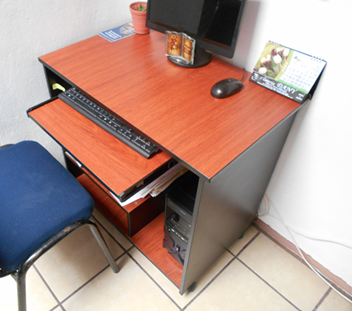 11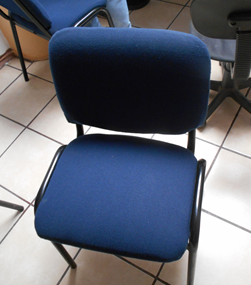 12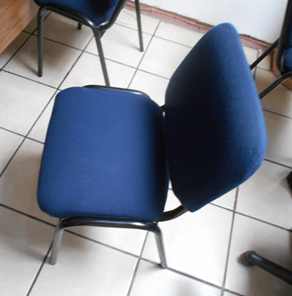 13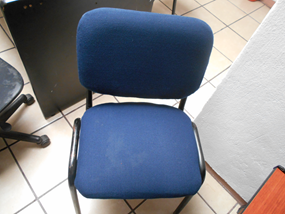 14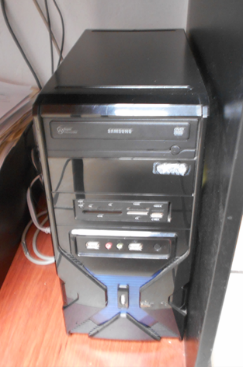 15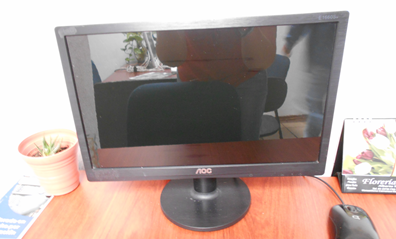 16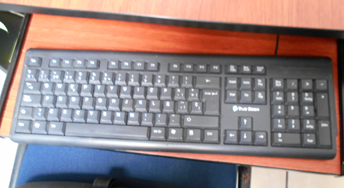 17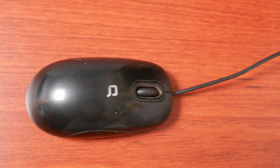 18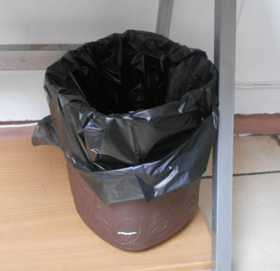 19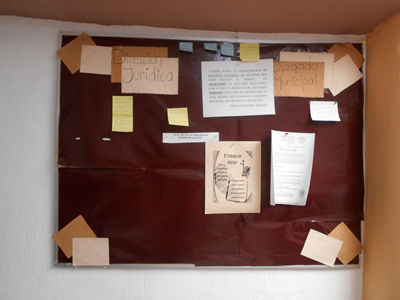 20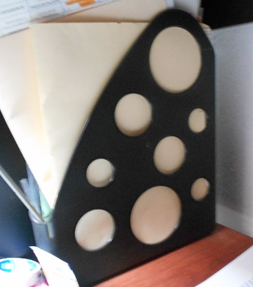 21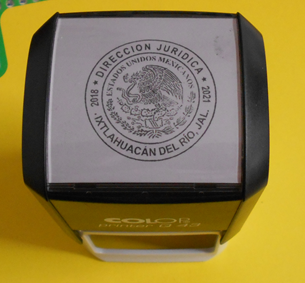 